江西农业大学研究生导师信息表学科专业：植物学                           所在学院：林学院姓  名黄宏文黄宏文性  别男男职称职称职称研究员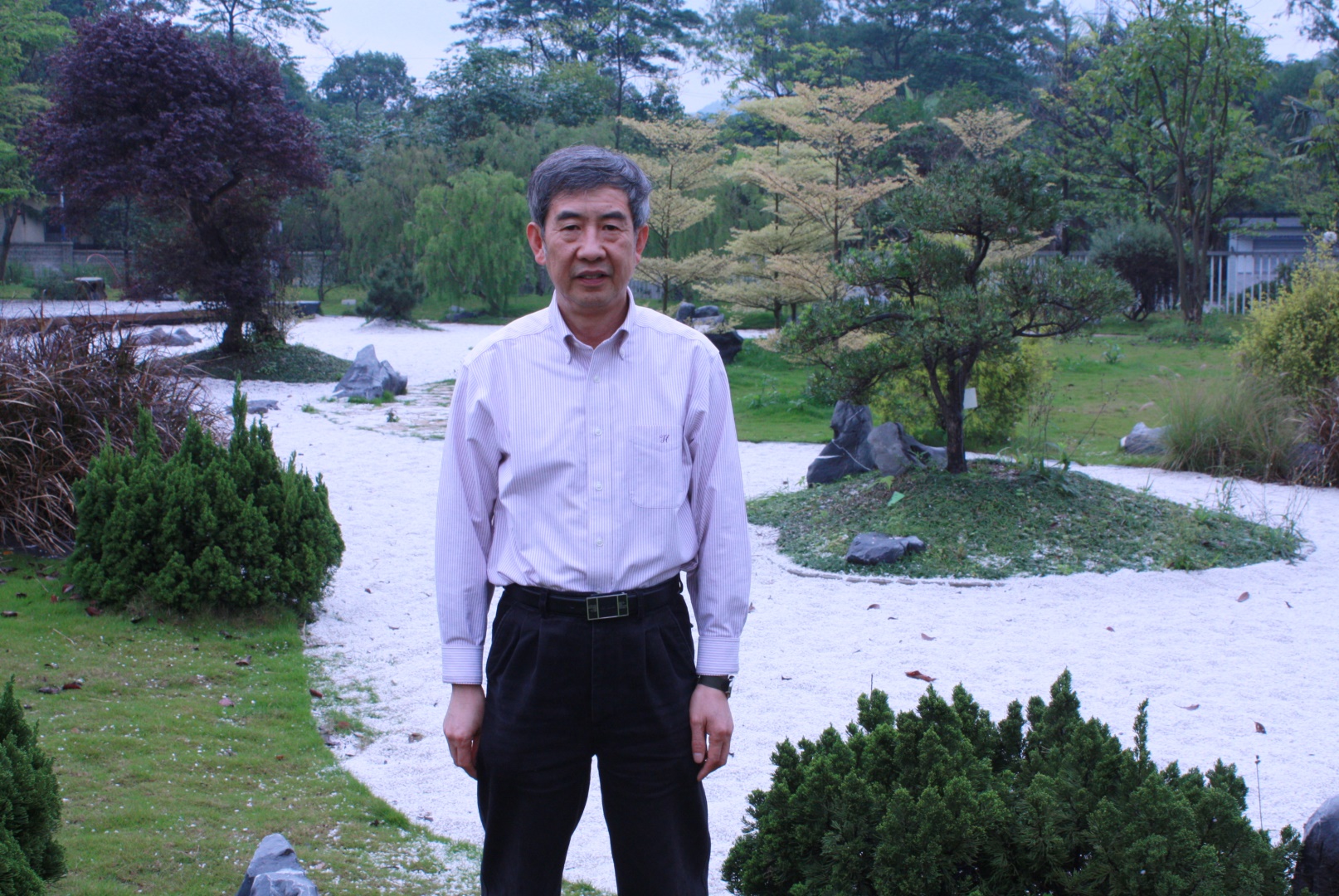 最后学位/毕业院校最后学位/毕业院校博士/美国Auburn大学博士/美国Auburn大学博士/美国Auburn大学博士/美国Auburn大学博士/美国Auburn大学博士/美国Auburn大学博士/美国Auburn大学博士/美国Auburn大学导师类别博士生导师博士生导师博士生导师博士生导师是否为兼职导师是否为兼职导师是否为兼职导师工作单位江西省中国科学院庐山植园江西省中国科学院庐山植园江西省中国科学院庐山植园江西省中国科学院庐山植园E-mailE-mailhuanghw@scbg.ac.cnhuanghw@scbg.ac.cnhuanghw@scbg.ac.cn主要研究方向植物保育遗传学，猕猴桃属植物资源与遗传育种，植物迁地保育及资源编目植物保育遗传学，猕猴桃属植物资源与遗传育种，植物迁地保育及资源编目植物保育遗传学，猕猴桃属植物资源与遗传育种，植物迁地保育及资源编目植物保育遗传学，猕猴桃属植物资源与遗传育种，植物迁地保育及资源编目植物保育遗传学，猕猴桃属植物资源与遗传育种，植物迁地保育及资源编目植物保育遗传学，猕猴桃属植物资源与遗传育种，植物迁地保育及资源编目植物保育遗传学，猕猴桃属植物资源与遗传育种，植物迁地保育及资源编目植物保育遗传学，猕猴桃属植物资源与遗传育种，植物迁地保育及资源编目植物保育遗传学，猕猴桃属植物资源与遗传育种，植物迁地保育及资源编目植物保育遗传学，猕猴桃属植物资源与遗传育种，植物迁地保育及资源编目参加何学术团体、任何职务中国植物学会副理事长、国际植物园协会秘书长、中国科学院战略生物资源管理委员会副主任中国植物学会副理事长、国际植物园协会秘书长、中国科学院战略生物资源管理委员会副主任中国植物学会副理事长、国际植物园协会秘书长、中国科学院战略生物资源管理委员会副主任中国植物学会副理事长、国际植物园协会秘书长、中国科学院战略生物资源管理委员会副主任中国植物学会副理事长、国际植物园协会秘书长、中国科学院战略生物资源管理委员会副主任中国植物学会副理事长、国际植物园协会秘书长、中国科学院战略生物资源管理委员会副主任中国植物学会副理事长、国际植物园协会秘书长、中国科学院战略生物资源管理委员会副主任中国植物学会副理事长、国际植物园协会秘书长、中国科学院战略生物资源管理委员会副主任中国植物学会副理事长、国际植物园协会秘书长、中国科学院战略生物资源管理委员会副主任中国植物学会副理事长、国际植物园协会秘书长、中国科学院战略生物资源管理委员会副主任个人简历2019年3月－   ：中国科学院庐山植物园主任2016年6月—	：中国科学院战略生物资源管理委员会副主任2016年6月—	：中国科学院华南植物园，研究员2006年11月至2015年6月：中国科学院华南植物园，主任、研究员2001年10月至2007年11：中国科学院武汉植物园（所），所长（主任）、研究员1997年8月至2001年8月：中国科学院武汉植物所，常务副所长、所长、研究员1994年6月至1997年8月：中国科学院武汉植物所，所长助理、副研究员、研究员1979年9月至1990年4月：湖北农科院果茶研究所，实研、助研、果树室主任2019年3月－   ：中国科学院庐山植物园主任2016年6月—	：中国科学院战略生物资源管理委员会副主任2016年6月—	：中国科学院华南植物园，研究员2006年11月至2015年6月：中国科学院华南植物园，主任、研究员2001年10月至2007年11：中国科学院武汉植物园（所），所长（主任）、研究员1997年8月至2001年8月：中国科学院武汉植物所，常务副所长、所长、研究员1994年6月至1997年8月：中国科学院武汉植物所，所长助理、副研究员、研究员1979年9月至1990年4月：湖北农科院果茶研究所，实研、助研、果树室主任2019年3月－   ：中国科学院庐山植物园主任2016年6月—	：中国科学院战略生物资源管理委员会副主任2016年6月—	：中国科学院华南植物园，研究员2006年11月至2015年6月：中国科学院华南植物园，主任、研究员2001年10月至2007年11：中国科学院武汉植物园（所），所长（主任）、研究员1997年8月至2001年8月：中国科学院武汉植物所，常务副所长、所长、研究员1994年6月至1997年8月：中国科学院武汉植物所，所长助理、副研究员、研究员1979年9月至1990年4月：湖北农科院果茶研究所，实研、助研、果树室主任2019年3月－   ：中国科学院庐山植物园主任2016年6月—	：中国科学院战略生物资源管理委员会副主任2016年6月—	：中国科学院华南植物园，研究员2006年11月至2015年6月：中国科学院华南植物园，主任、研究员2001年10月至2007年11：中国科学院武汉植物园（所），所长（主任）、研究员1997年8月至2001年8月：中国科学院武汉植物所，常务副所长、所长、研究员1994年6月至1997年8月：中国科学院武汉植物所，所长助理、副研究员、研究员1979年9月至1990年4月：湖北农科院果茶研究所，实研、助研、果树室主任2019年3月－   ：中国科学院庐山植物园主任2016年6月—	：中国科学院战略生物资源管理委员会副主任2016年6月—	：中国科学院华南植物园，研究员2006年11月至2015年6月：中国科学院华南植物园，主任、研究员2001年10月至2007年11：中国科学院武汉植物园（所），所长（主任）、研究员1997年8月至2001年8月：中国科学院武汉植物所，常务副所长、所长、研究员1994年6月至1997年8月：中国科学院武汉植物所，所长助理、副研究员、研究员1979年9月至1990年4月：湖北农科院果茶研究所，实研、助研、果树室主任2019年3月－   ：中国科学院庐山植物园主任2016年6月—	：中国科学院战略生物资源管理委员会副主任2016年6月—	：中国科学院华南植物园，研究员2006年11月至2015年6月：中国科学院华南植物园，主任、研究员2001年10月至2007年11：中国科学院武汉植物园（所），所长（主任）、研究员1997年8月至2001年8月：中国科学院武汉植物所，常务副所长、所长、研究员1994年6月至1997年8月：中国科学院武汉植物所，所长助理、副研究员、研究员1979年9月至1990年4月：湖北农科院果茶研究所，实研、助研、果树室主任2019年3月－   ：中国科学院庐山植物园主任2016年6月—	：中国科学院战略生物资源管理委员会副主任2016年6月—	：中国科学院华南植物园，研究员2006年11月至2015年6月：中国科学院华南植物园，主任、研究员2001年10月至2007年11：中国科学院武汉植物园（所），所长（主任）、研究员1997年8月至2001年8月：中国科学院武汉植物所，常务副所长、所长、研究员1994年6月至1997年8月：中国科学院武汉植物所，所长助理、副研究员、研究员1979年9月至1990年4月：湖北农科院果茶研究所，实研、助研、果树室主任2019年3月－   ：中国科学院庐山植物园主任2016年6月—	：中国科学院战略生物资源管理委员会副主任2016年6月—	：中国科学院华南植物园，研究员2006年11月至2015年6月：中国科学院华南植物园，主任、研究员2001年10月至2007年11：中国科学院武汉植物园（所），所长（主任）、研究员1997年8月至2001年8月：中国科学院武汉植物所，常务副所长、所长、研究员1994年6月至1997年8月：中国科学院武汉植物所，所长助理、副研究员、研究员1979年9月至1990年4月：湖北农科院果茶研究所，实研、助研、果树室主任2019年3月－   ：中国科学院庐山植物园主任2016年6月—	：中国科学院战略生物资源管理委员会副主任2016年6月—	：中国科学院华南植物园，研究员2006年11月至2015年6月：中国科学院华南植物园，主任、研究员2001年10月至2007年11：中国科学院武汉植物园（所），所长（主任）、研究员1997年8月至2001年8月：中国科学院武汉植物所，常务副所长、所长、研究员1994年6月至1997年8月：中国科学院武汉植物所，所长助理、副研究员、研究员1979年9月至1990年4月：湖北农科院果茶研究所，实研、助研、果树室主任2019年3月－   ：中国科学院庐山植物园主任2016年6月—	：中国科学院战略生物资源管理委员会副主任2016年6月—	：中国科学院华南植物园，研究员2006年11月至2015年6月：中国科学院华南植物园，主任、研究员2001年10月至2007年11：中国科学院武汉植物园（所），所长（主任）、研究员1997年8月至2001年8月：中国科学院武汉植物所，常务副所长、所长、研究员1994年6月至1997年8月：中国科学院武汉植物所，所长助理、副研究员、研究员1979年9月至1990年4月：湖北农科院果茶研究所，实研、助研、果树室主任科研情况先后主持国家、中科院及国际合作重要科研项目十余项，发表论文300余篇，出版专（编）著 30余本，曾获国家科技进步二等奖1项、省部级科技一、二等奖8项。选育了12个猕猴桃新品种、撰写了《猕猴桃属－分类、资源、驯化、栽培》、“Kiwifruit: The genus Actinidia” 等专著4部先后主持国家、中科院及国际合作重要科研项目十余项，发表论文300余篇，出版专（编）著 30余本，曾获国家科技进步二等奖1项、省部级科技一、二等奖8项。选育了12个猕猴桃新品种、撰写了《猕猴桃属－分类、资源、驯化、栽培》、“Kiwifruit: The genus Actinidia” 等专著4部先后主持国家、中科院及国际合作重要科研项目十余项，发表论文300余篇，出版专（编）著 30余本，曾获国家科技进步二等奖1项、省部级科技一、二等奖8项。选育了12个猕猴桃新品种、撰写了《猕猴桃属－分类、资源、驯化、栽培》、“Kiwifruit: The genus Actinidia” 等专著4部先后主持国家、中科院及国际合作重要科研项目十余项，发表论文300余篇，出版专（编）著 30余本，曾获国家科技进步二等奖1项、省部级科技一、二等奖8项。选育了12个猕猴桃新品种、撰写了《猕猴桃属－分类、资源、驯化、栽培》、“Kiwifruit: The genus Actinidia” 等专著4部先后主持国家、中科院及国际合作重要科研项目十余项，发表论文300余篇，出版专（编）著 30余本，曾获国家科技进步二等奖1项、省部级科技一、二等奖8项。选育了12个猕猴桃新品种、撰写了《猕猴桃属－分类、资源、驯化、栽培》、“Kiwifruit: The genus Actinidia” 等专著4部先后主持国家、中科院及国际合作重要科研项目十余项，发表论文300余篇，出版专（编）著 30余本，曾获国家科技进步二等奖1项、省部级科技一、二等奖8项。选育了12个猕猴桃新品种、撰写了《猕猴桃属－分类、资源、驯化、栽培》、“Kiwifruit: The genus Actinidia” 等专著4部先后主持国家、中科院及国际合作重要科研项目十余项，发表论文300余篇，出版专（编）著 30余本，曾获国家科技进步二等奖1项、省部级科技一、二等奖8项。选育了12个猕猴桃新品种、撰写了《猕猴桃属－分类、资源、驯化、栽培》、“Kiwifruit: The genus Actinidia” 等专著4部先后主持国家、中科院及国际合作重要科研项目十余项，发表论文300余篇，出版专（编）著 30余本，曾获国家科技进步二等奖1项、省部级科技一、二等奖8项。选育了12个猕猴桃新品种、撰写了《猕猴桃属－分类、资源、驯化、栽培》、“Kiwifruit: The genus Actinidia” 等专著4部先后主持国家、中科院及国际合作重要科研项目十余项，发表论文300余篇，出版专（编）著 30余本，曾获国家科技进步二等奖1项、省部级科技一、二等奖8项。选育了12个猕猴桃新品种、撰写了《猕猴桃属－分类、资源、驯化、栽培》、“Kiwifruit: The genus Actinidia” 等专著4部先后主持国家、中科院及国际合作重要科研项目十余项，发表论文300余篇，出版专（编）著 30余本，曾获国家科技进步二等奖1项、省部级科技一、二等奖8项。选育了12个猕猴桃新品种、撰写了《猕猴桃属－分类、资源、驯化、栽培》、“Kiwifruit: The genus Actinidia” 等专著4部对学生的要求备 注